ΠΕΡΙΛΗΨΗ ΔΙΑΚΗΡΥΞΗΣΗ Διεύθυνση Τεχνικών Έργων Περιφέρειας Πελοποννήσου προκηρύσσει «ανοικτή διαδικασία» επιλογής αναδόχου του άρθρου 27 του Ν.4412/2016 μέσω του Εθνικού Συστήματος Ηλεκτρονικών Δημοσίων Συμβάσεων με κριτήριο ανάθεσης την πλέον συμφέρουσα από οικονομική άποψη προσφορά βάσει βέλτιστης σχέσης ποιότητας - τιμής για την μελέτη με τίτλο: «ΜΕΛΕΤΗ  ΑΝΤΙΠΛΗΜΜΥΡΙΚΗΣ ΠΡΟΣΤΑΣΙΑΣ Δ.Ε. ΜΑΝΤΙΝΕΙΑΣ»,  προϋπολογισμού 402.174,01  € (πλέον ΦΠΑ).Αντικείμενο της σύμβασης αποτελεί η εκπόνηση της μελέτης οριοθέτησης και της μελέτης των έργων διευθέτησης των ρεμάτων του Μαντινειακού Πεδίου. Στο αντικείμενο της μελέτης περιλαμβάνονται οι απαιτούμενες τοπογραφικές αποτυπώσεις, η εκπόνηση των απαιτούμενων γεωλογικών μελετών και ερευνών και η αντίστοιχη μελέτη περιβαλλοντικών επιπτώσεων.Οι ενδιαφερόμενοι μπορούν να παραλάβουν τα συμβατικά τεύχη του διαγωνισμού από τον χώρο «Εθνικό Σύστημα Ηλεκτρονικών Δημοσίων Συμβάσεων (ΕΣΗΔΗΣ) – Δημόσια Έργα» της πύλης www.promitheus.gov.gr για τον ηλεκτρονικό διαγωνισμό με συστημικό κωδικό 180516.Ως ημερομηνία λήξης παραλαβής των προσφορών ορίζεται η 07-06-2021, ημέρα Δευτέρα και ώρα 15:00.Ως ημερομηνία ηλεκτρονικής αποσφράγισης των προσφορών ορίζεται η 11-06-2021, ημέρα Παρασκευή και ώρα 11:00 πμ.Δικαίωμα συμμετοχής έχουν φυσικά ή νομικά πρόσωπα, ή ενώσεις αυτών που δραστηριοποιούνται στην εκπόνηση μελετών των κατηγοριών που αναφέρονται στο άρθρο 12.1 της Διακήρυξης και που είναι εγκατεστημένα σε:α) κράτος-μέλος της Ένωσης, β) κράτος-μέλος του Ευρωπαϊκού Οικονομικού Χώρου (Ε.Ο.Χ.), γ) τρίτες χώρες που έχουν υπογράψει και κυρώσει τη ΣΔΣ, στο βαθμό που η υπό ανάθεση δημόσια σύμβαση καλύπτεται από τα Παραρτήματα 1, 2, 4 και 5 και τις γενικές σημειώσεις του σχετικού με την Ένωση Προσαρτήματος I της ως άνω Συμφωνίας, καθώς και  δ) σε τρίτες χώρες που δεν εμπίπτουν στην περίπτωση γ΄ της παρούσας παραγράφου και έχουν συνάψει διμερείς ή πολυμερείς συμφωνίες με την Ένωση σε θέματα διαδικασιών ανάθεσης δημοσίων συμβάσεων.Για τη συμμετοχή στον διαγωνισμό απαιτείται η κατάθεση εγγυητικής επιστολής ύψους 8.040,00  € και έχει χρόνο ισχύος μέχρι 06-08-2022. Ο χρόνος ισχύος των προσφορών είναι για διάστημα δεκατριών (13) μηνών από την ημερομηνία λήξης παραλαβής των προσφορών.Η συνολική προθεσμία για την περαίωση του αντικειμένου της σύμβασης ορίζεται σε δεκαέξι (16) μήνες από την υπογραφή του συμφωνητικού. Ο καθαρός χρόνος ολοκλήρωσης του μελετητικού αντικειμένου ορίζεται σε δώδεκα (12) μήνες.Η χρηματοδότηση της μελέτης προέρχεται από το Πρόγραμμα Δημοσίων Επενδύσεων, ΣΑΜΠ-926, με κωδικό 2020ΜΠ92600008.Το αποτέλεσμα της δημοπρασίας θα εγκριθεί από την Οικονομική Επιτροπή της Περιφέρειας Πελοποννήσου (Προϊσταμένη Αρχή).Ο ΠΕΡΙΦΕΡΕΙΑΡΧΗΣ ΠΑΝΑΓΙΩΤΗΣ Ε. ΝΙΚΑΣ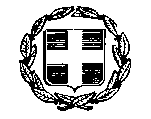 ΕΛΛΗΝΙΚΗ ΔΗΜOΚΡΑΤΙΑΠΕΡΙΦΕΡΕΙΑ ΠΕΛΟΠΟΝΝΗΣΟΥΓΕΝΙΚΗ ΔΙΕΥΘΥΝΣΗΑΝΑΠΤΥΞΙΑΚΟΥ ΠΡΟΓΡΑΜΜΑΤΙΣΜΟΥ,ΠΕΡΙΒΑΛΛΟΝΤΟΣ & ΥΠΟΔΟΜΩΝΔΙΕΥΘΥΝΣΗ ΤΕΧΝΙΚΩΝ ΕΡΓΩΝΕΡΓΟ: ΧΡΗΜΑΤΟΔΟΤΗΣΗ:   ΑΔΑ: ΨΕΟΔ7Λ1-ΚΒΗΤρίπολη,     Αρ. Πρωτ.:  125807«ΜΕΛΕΤΗ  ΑΝΤΙΠΛΗΜΜΥΡΙΚΗΣ ΠΡΟΣΤΑΣΙΑΣ Δ.Ε. ΜΑΝΤΙΝΕΙΑΣ» Π.Δ.Ε.-ΣΑΜ926, 2020ΜΠ92600008